
Bonsystems Co., Ltd. is helping product development based on a consortium with domestic and foreign manufacturers with excellent technology. 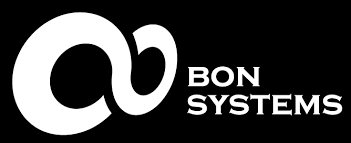 The consulting-based ONE on ONE customized product development service which Bon-systems boasts, is a system in which development experience and know-how accumulated during development projects are integrated in our product and service delivery.We have worked with Kakao IX, Boram Sangjo, Crown Confectionery, OCI, and Korea Aerospace Industries and many more. We have also provided assistance to a number of companies engaged in the manufacturing industry, such as KAI. The first condition to secure market competitiveness among overflowing products is “reduction of manufacturing cost” . In addition to systematic and strategic development direction and process design, we promise to add value to your product by incorporating Bonsystems' own system.Business AreasProduct design, mechanism design, prototype production, mock-up production, product production, reducercertificationISO9001, company-affiliated research institute, venture company, design company, certification of excellent technology company (T-3), selection of Changwon Shaped Small Giant Company, Innobiz, Main Bizemailbonsystems@naver.comphone call055-552-1562PatentConjugated double cycloid tooth reducer with helix angle (10-2015-0131755)PatentPellet type raw material extruder (10-2017-0044165/10-2017-0044166)PatentCeramic raw material extruder (10-2017-0144353)PatentBLDC motor with cooling part (10-2017-0039094)PatentRoller Track Gear System (10-2012-0040194)PatentUltrasonic Motor (10-2013-0059237)Patent